Activité NRICHTraverser le pontVotre mission est de trouver une façon d’aider 4 personnes à traverser un pont dans le moins de temps possible.  Le scénario est le suivant :Les quatre personnes se trouvent du même côté du pont.Le maximum que le pont peut supporter est 2 personnes à la fois.C’est le soir et les personnes doivent traverser avec la seule lampe de poche disponible.Les 4 personnes marchent à des vitesses différentes :Personne A peut traverser le pont en 1 minutesPersonne B peut traverser le pont en 2 minutesPersonne C peut traverser le pont en 7 minutesPersonne D peut traverser le pont en 10 minutesLa personne la plus vite doit ralentir et marcher à la vitesse de la personne qui l’accompagne.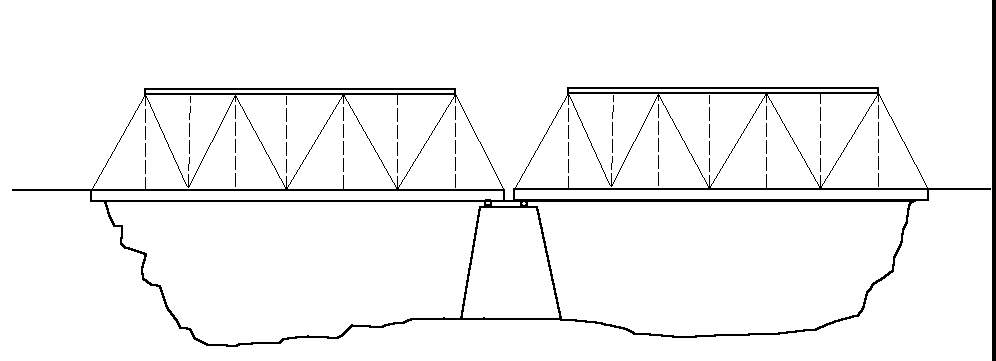 Le défiIl est relativement facile de faire traverser ces 4 personnes en 21 minutes. Êtes-vous capable de faire traverser les 4 personnes en moins de temps.  Si oui, comment et en combien de temps?Source : http://nrich.maths.org/5916 Image : sciencesecole.ac-reunion.fr 